写真とともに語る外国人の思い～デジタル・ストーリーテリング(DST)上映・懇談会～７月２４日（日）　１３：３０～１５：３０町田市民フォーラム　４階第2学習室（定員48名）日本で暮らす外国人が制作した、デジタル・ストーリーテリングの作品を上映します。作品を観た後は、外国人が日々の暮らしの中で感じた事や、その思いを理解しながら、皆さんで自由に語り合いましょう。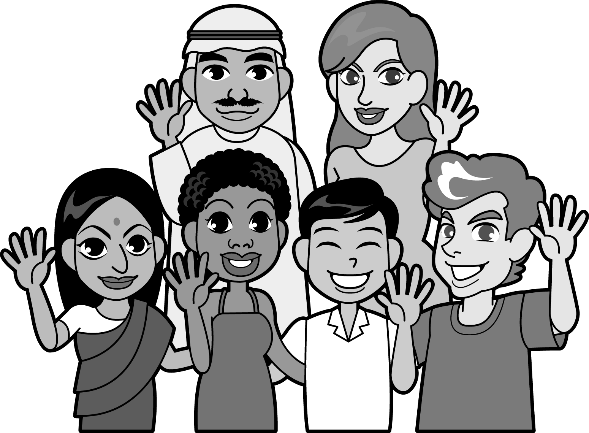 ※デジタル・ストーリーテリングとは、コンピュータなどのデジタル機器を利用し、写真や絵などの画像を、制作者自身が録音した語りでつなげていく「お話」を制作・発表すること。主催：一般財団法人 町田市文化･国際交流財団　町田国際交流センター ☎０４２‐７２２‐４２６０　（担当：国際理解部会）　　協力：公益財団法人 横浜市国際交流協会～～～～～お申し込み方法～～～～～お申し込みには、住所、氏名、参加人数と電話番号をご記入下さい受付確認のお知らせはお送り致しません。直接会場へお越し下さい。★はがき（宛先）：〒194－0013町田市原町田４－９－８町田市民フォーラム4階　町田国際交流センター「ＤＳＴ上映会」宛★ホームページから：「お問い合わせ欄」より、件名を「ＤＳＴ上映会」として下さい。★ＦＡＸ：下記にご記入の上、FAX番号０４２‐７２２‐５３３０ へ切り離さずにお送り下さい。①ご住所　　　　　　　　　　　　　　　　　　　　　　　　　　　　　　　　　　　　　　②お名前（フリガナ）　　　　　　　　　　　　　　　　　　　　　　　　　　　　　　　　③参加人数　（　　　　）名　　　　　　④電話番号　　　　　　　　　　　　　　　　　　　　　　　　　　　　　　